PRedicting Out-of-OFfice Blood Pressure (PROOF-BP) in the clinic for the diagnosis of hypertension in Primary Care: an economic evaluation M Monahan1, S Jowett1, K Lovibond2, JP Sheppard3, RJ McManus3 + others, on behalf of the PROOF-BP investigators1University of Birmingham, Birmingham, UK2Royal College of Physicians, London, UK3University of Oxford, Oxford, UKCorresponding author: James Sheppard; email: james.sheppard@phc.ox.ac.ukKey words: raised blood pressure; general practice; cohort simulation; cost utility analysis Abstract: 401 Text: 3268 Tables: 10 Figures: 2 References 33The PROOF-BP investigators are:….Funding: This work was funded by the National Institute for Health Research (NIHR) via a Programme Grant (RP-PG-1209–10051). JS holds an Medical Research Council (MRC) Strategic Skills Post-doctoral Fellowship (MR/K022032/1). RJMcM holds an NIHR Professorship and leads the self-management theme of the NIHR Oxford CLAHRC. The views and opinions expressed are those of the authors and do not necessarily reflect those of the MRC, NHS, NIHR, or the Department of Health. AbstractBackground: Clinical guidelines in the UK recommend that individuals with suspected hypertension should have ambulatory blood pressure monitoring (ABPM) for confirmatory diagnosis. This approach excludes people with masked hypertension who may benefit from treatment and results in some patients with white-coat hypertension needlessly incurring ABPM. The Predicting Out-of-Office Blood Pressure (PROOF-BP) risk algorithm predicts masked and white coat hypertension based on patient characteristics and clinic blood pressure. This study assessed the cost-effectiveness of using this clinical decision rule in the diagnosis of hypertension in primary care.Methods: A Markov cost-utility cohort model was developed to compared different diagnostic strategies for hypertensive in a Primary care setting. The model adopted a lifetime horizon with a three month time cycle, taking a UK National Health Service/Personal Social Services perspective. BP diagnostic comparators comprised Clinical Blood Pressure Monitoring, Home Blood Pressure Monitoring, PROOF-BP algorithm and with ABPM as reference. Results were presented in terms of cost per Quality Adjusted Life Year (QALY) gained compared to next best alternative comparator.Findings: The PROOF-BP risk algorithm was cost-effective in all patients with clinic BP ≥120/70mmHg for all age and gender groups if healthcare providers were willing to pay up to £20,000/QALY gained, when compared with ABPM only for patients with a clinic BP of ≥140/90mmHg. Modelling suggested that use of the PROOF-BP risk algorithm would result in total of 14,623 additional people being detected with hypertension per 100,000 population and 9,548 additional cardiovascular events prevented compared to current recommendations. Deterministic and probabilistic sensitivity analyses supported the base case findings.Conclusions: The PROOF-BP risk algorithm appears to be cost-effective compared to the conventional BP diagnostic options in Primary Care and would lead to reduced death and disability.IntroductionHypertension is one of the most important modifiable risk factors for cardiovascular morbidity and mortality.1 Accurate measurement of blood pressure (BP) is essential to ensure that treatment is targeted appropriately. In the UK, the National Institute for Health and Care Excellence (NICE) published guidelines on the diagnosis of hypertension in Primary Care in 2011.2 These recommended that all individuals with persistently high BP readings in the clinic should referred for ambulatory blood pressure monitoring (ABPM) to confirm a diagnosis of hypertension, before initiating treatment. This recommendation was based on a Markov model-based cost-utility analysis comparing the different BP monitoring methods (clinic [CBPM], self-monitoring at home [HBPM] and ABPM) for diagnosing hypertension in individuals with a screening clinic BP measurement equal to or above 140/90mmHg.3,4 ABPM was found to be the most cost-effective option across all age and gender subgroups: despite ABPM being more expensive in terms of diagnostic costs, better targeting of treatment meant that it saved money in the long term by treating fewer individuals with white coat hypertension. Similar arguments have since been used in North America where out of office measurement has also been recommended.5,6White coat hypertension is the term used to describe when an individual has raised clinic BP (≥140/90mmHg) but is normotensive on ABPM (≤135/85mmHg).7 Individuals with white coat hypertension are considered to be at lower cardiovascular disease risk compared to individuals with sustained hypertension. Conversely, individuals with normotensive clinic BP measurements (<140/90mmHg) but hypertensive ambulatory BP measurements (>135/85mmHg) are referred to as having masked hypertension and have an increased risk of cardiovascular events which approaches that of overt hypertension.8,9  Individuals with potential masked hypertension were not included in the original health economics analysis for NICE guidelines as their screening clinic BP measurement would have been less than 140/90mmHg. The Predicting Out-of-Office Blood Pressure (PROOF-BP) risk algorithm calculates an adjusted clinic BP based on individuals characteristics (age, body mass index, past diagnosis of hypertension and/or cardiovascular disease, and antihypertensive prescription), to guide utilisation of ABPM. It has been shown to improve the accuracy of diagnosis of hypertension without appreciably increasing use of ABPM.10 This study aimed to assess the cost-effectiveness of a strategy of targeted use of ABPM using the PROOF-BP risk algorithm in the diagnosis of hypertension in a primary care setting.MethodsThe full methods of the original model undertaken for the NICE guidelines have been described elsewhere.3,4 The original model was developed in Microsoft Excel to assess the cost-effectiveness of each BP monitoring method (CBPM, HBPM & ABPM) with suspected hypertension (clinic BP ≥140/90mmHg). This model was modified by adding the PROOF-BP risk algorithm as a comparator and expanding the base case model entry population to men and women aged 40 to 75 years with a  screening clinic BP of 130/80mmHg and above.Model comparatorsThe model compared four methods of BP monitoring in the diagnosis of hypertension. Those approaches examined in the original model - CBPM, HBPM and ABPM - were compared to the new PROOF-BP diagnostic strategy (figure 1):If the individual had an adjusted clinic BP < 130/80mmHg, no further action was required and they were measured again at the next check-up periodIf the individual had an adjusted clinic BP between 130/80-144/89mmHg, they received ABPM for confirmatory diagnosisIf the individual had an adjusted clinic BP ≥ 145/90mmHg, treatment was offered without confirmatory ABPM diagnosis.Study populationThe patient population mix by clinic BP and adjusted clinic BP (see table 1) was taken from the Health Survey for England11 and the original PROOF-BP paper.10 In the original model, the entry population was individuals suspected of hypertension based on a clinic BP measurement of 140/90mmHg and above. The new model population was broadened to include individuals with a clinic BP measurement of 130/80mmHg and above. Individuals were not considered for diagnosis by the CBPM, HBPM, or ABPM strategies if their screening clinic BP was less than 140/90mmHg whereas PROOF BP strategy did.   Model structureA simplified Markov model diagram of the health states and the movements between states allowed occur in a cycle are shown in figure 2. In keeping with the original model, the model cycle length of 3 months was chosen that equalled the average length of time for a complete CBPM diagnosis.2 HBPM, ABPM and the PROOF-BP risk algorithm were assumed to take one month for a complete diagnosis. In the suspected and diagnosed stages of the model, individuals could suffer a fatal or non-fatal cardiovascular event (stable angina, unstable angina, stroke, myocardial infarction [MI], and transient ischemic attack [TIA]). After suffering a non-fatal cardiovascular event, repeat clinical events were not modelled and individuals remained in a post-cardiovascular event state until they die. In the model, individuals could become hypertensive over time, so false positives could become true positives and true negatives could become false negatives. For model simplification purposes, it was assumed individuals cannot become hypertensive during the diagnostic cycle. Individuals not diagnosed with hypertension (true negatives and false negatives) were assumed to have a BP check-up with CBPM every 5 years. In common with the original model, a failure rate was incorporated into ABPM; if ABPM failed, individuals were assumed to be put on HBPM. In the PROOF-BP risk algorithm strategy, if individuals had a screening clinic BP of less than 140/90mmHg and ABPM failed, it was assumed they remained undiagnosed (as in the HBPM strategy where these individuals were not considered for hypertension diagnosis) and their BP was rechecked every five years. Clinical model parameters are detailed in table 2. Correct diagnosis of hypertension depended on the sensitivity and specificity of the test strategy used. Test characteristics for CBPM and HBPM were taken from a meta-analysis12 with ABPM assumed to be the reference standard (100% sensitivity & 100% specificity). The test characteristics of the PROOF-BP risk algorithm with respect to their clinic BP and adjusted clinic BP categories are shown in Appendix table 1. Model outcomesRisk of coronary heart disease and stroke were calculated using the Framingham risk equations along with general population prevalence risk factors in the Health Survey for England.11 Non-cardiovascular mortality was based on UK life tables13 subtracted by the proportion of cardiovascular related deaths.14 Individuals with masked hypertensives were assumed to have the same higher risk of cardiovascular events as sustained hypertensives. A hypertensive diagnosis put individuals on antihypertensive drug therapy and true hypertensive individuals received benefit in terms of cardiovascular risk reduction from treatment. The risk reduction from antihypertensive treatment depended on a person’s age and gender.15 True normotensive individuals were assumed to receive no risk reduction from treatment. The proportion of individuals on different antihypertensive drug classes was based on treatment guidelines.2 Quality of life and cost data are shown in table 4. Baseline gender and age specific general population quality of life (utility) weights were taken from the Health Survey of England16 and applied to the cohorts. In the base case, Individuals were assumed not to suffer any quality of life reductions (disutility) as a result of antihypertensive treatment. Model costsCosts were updated where necessary to 2013-2014 prices using the Health & Community health Services (HCHS) index.17 Resource usage by diagnostic method and device usage assumptions were in line with the original model.4 The costs and consequences of individuals with an earlier diagnosis and treatment in the HBPM, ABPM and PROOF-BP compared to CBPM were taken into account. A more detailed description of costs is given in the extended methods in the Appendix. AnalysisResults were presented as the total costs and effects of each diagnostic strategy. Effectiveness was measured in quality adjusted life years (QALYs). Total costs and outcomes of each strategy were ordered by increasing cost. Incremental cost-effectiveness ratios (ICERs) were calculated from the difference in costs and effects between two options. Cost-effectiveness was assessed in relation to the NICE lower threshold of £20,000 per QALY.18 Options that were more costly and less effective (dominated) were excluded from consideration, as were those options where extended dominance was present. Extended dominance occurred when an option was dominated compared to a combination of two other strategies. The analysis adopted a lifetime horizon (60 years) and all costs and outcomes were discounted at the standard 3.5% rate.19 Costs and outcomes were considered from a UK National Health Service (NHS) /Personal Social Services (PSS) perspective. Sensitivity analysesUncertainty was explored via sensitivity analyses. Additional model runs were undertaken to determine the impact of changing key parameters on the model results. The following univariate sensitivity analysis was undertaken on all cohorts:  the model entry was expanded to a screening clinic BP ≥120/70mmHg population (see Appendix Table 2 for cohort split) and the model entry was then restricted to a screening clinic BP ≥140/90mmHg population (see Appendix Table 3). In line with the original model, sensitivity analysis for Males aged 60 was undertaken under the following scenarios:A treatment disutility of 1% was assumed. This was equivalent to a quarter of the individuals suffering a quality of life reduction of 4% and everyone else suffering no ill effects of treatment. A treatment disutility of 2% was assumed. This was equivalent to a quarter of the individuals suffering a quality of life reduction of 8% and everyone else suffering no ill effects of treatment; Antihypertensive treatment risk reduction was based on half doses of medication; Higher hypertension treatment costs; ABPM strategy included a base case screening clinic BP ≥130/80mmHg population;The prevalence of masked hypertension was increased and decreased by 25% respectively;Antihypertensive treatment risk reduction for masked hypertension was based on half doses; Antihypertensive treatment risk reduction for all treated peopleAntihypertensive treatment risk reduction assumed to be same as intensive treatment from the SPRINT trial20Where available, data were inputted into the model as distributions in order to fully incorporate the uncertainty around parameter values for a probabilistic sensitivity analysis (PSA). The PSA ran for 1000 iterations across all cohorts for the three different model entries respectively (screening clinic BP of ≥130/80mmHg, ≥120/70mmHg, and ≥140/90mmHg respectively). The number of times a strategy was the most cost-effective diagnostic option for each simulation (i.e. produced the highest net benefit) was expressed as a percentage for all cohorts. Positive count data from the PROOF-BP risk algorithm test characteristics (True positives, True negatives, False positives, False negatives) formed the parameters for a Dirichlet distribution (see Appendix table 2). ResultsIn the base-case analysis, using the PROOF-BP risk algorithm was cost-effective in all cohorts compared to the ABPM strategy and dominated the other comparators (saved costs and increased QALYs) (table 4).  For example, in a cohort of 1000 males aged 60, with a screening BP of 130/80mmHg or above, using the PROOF-BP risk algorithm would result in 134 more true hypertension cases detected, 9 more CVD events prevented, 48 QALYs gained and increased total costs by £54,000 compared to ABPM. The PROOF-BP risk algorithm was also cost-effective when the model entry was widened to individuals with a screening BP ≥120/70mmHg (Appendix table 4). The PSA results also indicated for the base-case and ≥120/70mmHg model populations that PROOF-BP was the most cost-effective option (100% probability of being cost-effective at a £20,000 threshold). When the screening BP was restricted to individuals with a screening BP ≥140/90mmHg (Appendix Table 5), the most cost-effective option was dependant on the underlying population: in the 40 year female old cohort, ABPM was more cost-effective compared to PROOF-BP whereas the opposite was true for women aged 60 and over.  Univariate sensitivity analysis (Table 5) demonstrated that the model was sensitive to the assumption of quality of life reduction from treatment. For example, if a quarter of the individuals suffered a quality of life reduction of 8% and everyone else suffered no ill effects of treatment, PROOF-BP was dominated (more costly, less health gain) by the ABPM strategy. Use of the PROOF-BP risk algorithm was also cost-effective compared to a strategy of utilising ABPM in all individuals with a screening BP of >130/80mmHg, which was cheaper, but resulted in less QALYs gained.DiscussionThis represents the first economic evaluation to examine the cost-effectiveness of strategies to diagnose hypertension, which includes the consideration of individuals with potential masked hypertension. Targeted use of ABPM, using the PROOF-BP risk algorithm was the most cost-effective diagnostic option for individuals presenting with a screening clinic BP of 130/80mmHg or above. The increased quality of life arising from use of the PROOF-BP risk algorithm was mainly due to identification and treatment of masked hypertension which was ignored by the other strategies.  The results were robust to several sensitivity analyses examining treatment disutility caused by side effects to medication, adjusting the masked hypertension prevalence, higher treatment costs and increased use of ABPM in individuals with apparently normal screening BPs (<140/90mmHg). The findings suggest that a strategy of targeted use of ABPM in individuals with high or normal screening BP is likely to be cost-effective at a willingness to pay of £20,000 per QALY gained, and result in increased quality of life for individuals with hypertension.Strengths and weaknessesThe major strength of this work is that it represents a direct update of the of cost-effectiveness model developed by NICE which currently underpins the use of ABPM in routine clinical practice in the UK. This means that this new strategy of targeted use of ABPM using the PROOF-BP risk algorithm can be directly compared to the current gold standard approach for diagnosis of hypertension. A large number of sensitivity analyses were considered to test the robustness of assumptions in the model and consistently supported the base case findings. One limitation of the model is that it assumed that individuals derived the same benefit from treatment of masked hypertension as applies to those with sustained hypertension. Although this has been alluded to in a number of observational studies,21,22 there is yet to be a randomised trial of treatment versus no treatment in individuals with masked hypertension. One previous study did examine the efficacy of treatment based on ABPM rather than clinic readings and reported similar levels of BP control at follow-up but less treatment in the intervention arm.23 However, this study did not include any individuals with masked hypertension. There is a trial of treatment of masked hypertension currently underway in the US,24 however this plans to enrol individuals with existing hypertension who are apparently controlled according to clinic BP so the findings will not be directly relevant in the diagnostic scenario examined here. Until a randomised clinical trial of treatment in drug naïve individuals with masked hypertension is conducted, the true benefits of treatment will remain unknown.  The present study assumed a prevalence of masked hypertension in the screening population of 15%. In fact, due to the difficulty recognising masked hypertension in routine clinical practice, the true prevalence is unclear, with estimates ranging from 8.5 to 16.6%.21,25 We examined the impact of this in a sensitivity analysis and the PROOF-BP risk algorithm remained cost-effective.As with the previous model developed for NICE,4 the present analysis assumed that there was no benefit from treatment in individuals who were truly normotensive (i.e. individuals with sustained normotension or white coat hypertension). This assumption has been challenged by the meta-analysis by Law and colleagues15 and more recently the SPRINT trial26 which supports the prescription of treatment to those with BP levels of 130/80 mmHg and above. However, SPRINT was a trial of individuals at high risk and less than 10% were treatment naïve at baseline, limiting the applicability of those results to a modelled population of undiagnosed individuals undergoing screening for hypertension.Findings in the context of existing literatureThere are a number of economic analyses examining the cost-effectiveness and cost benefit of different BP monitoring strategies in the diagnosis of hypertension. Previous studies from Australia, USA and Europe have compared ABPM with CBPM27-30 and further studies from Japan and the USA have compared HBPM with CBPM.31,32 The original cost-effectiveness model developed for NICE,2 which formed the basis for the present analyses, was the first to compare all three strategies. All previous analyses found out-of-office monitoring to be cost-effective, but only examined individuals with a high screening BP and examined strategies which targeted the use of ABPM or HBPM monitoring at those most likely to benefit. A recent analysis compared the cost-effectiveness of central BP monitoring with CBPM and found the former to be cost-effective, although they did not compare it with ABPM or HBPM.33The present analysis examined the cost-effectiveness of a new strategy designed to target the use of ABPM at those displaying a potential white coat or masked effect, something which has not been attempted before. Utilisation of the PROOF-BP risk algorithm was found to be cost-effective at all ages and in males and females, primarily due to treatment of masked hypertension. Some variation by gender was observed, which may be attributable to the varying Framingham risk profile between genders: females had a lower cardiovascular risk which limited the benefits of antihypertensive treatment. The model was most sensitive to adjustments in treatment disutility.  All strategies which put more normotensive individuals on unnecessary treatment were disadvantaged when quality of life decrement penalties due to treatment side-effects were assumed. The level of treatment disutility associated with antihypertension medication is a matter of debate and may vary with age. The non-inclusion of disutility in the present analysis base-case was consistent with previous modelling which argued that where side effects exist, individuals can switch to alternative drugs.4 In addition, most drug trials, including the recent SPRINT trial, suggest that the prevalence of side effects with antihypertensive treatment was relatively low, even with intensive treatment.26 Implications for clinical practiceThe present analyses suggest that using the PROOF-BP risk algorithm was likely to result in slightly higher healthcare costs (due to increased utilisation of treatment in masked hypertensives) but improved quality of life in individuals with hypertension. The PROOF-BP risk algorithm is not currently utilised in routine clinical practice but implementation would be possible with relative ease: automated blood pressure monitors which take up to three consecutive readings (required for the decision tool) are now cheap and routinely available and the prediction algorithm is already available as an online calculator and could easily be incorporated into general practice computer systems or built into smartphones linked to blood pressure monitors. This strategy has the potential for individuals with apparently normal clinic blood pressure to end up on treatment (if they have masked hypertension), which represents a notable shift from the current practice model and therefore would require some ‘buy in’ from both patients and practitioners. Presenting the evidence and treatment options clearly, perhaps through formal patient and practitioner education may be required, in much the same way that it accompanied the adoption of ABPM into routine Primary Care.ConclusionsThis is the first analysis to examine the cost-effectiveness of targeted use of ABPM in the diagnosis of hypertension. The PROOF-BP risk algorithm appears to be cost-effective compared to the conventional BP diagnostic options in Primary Care and would lead to reduced death and disability. Limitations of the model include the lack of data on the assumed efficacy of antihypertensive treatment for masked hypertension and assumptions regarding the true prevalence of masked hypertension in routine clinical practice, both of which require further investigation.References1.	Collaboration PS. Age-specific relevance of usual blood pressure to vascular mortality: a meta-analysis of individual data for one million adults in 61 prospective studies. The Lancet 2002; 360(9349): 1903-13.2.	National Institute for Clinical Excellence. Clinical guidance 127: hypertension (partial update)2011. http://www.nice.org.uk/guidance/cg127 (accessed;(Accessed 6th July 2015)).3.	National Clinical Guideline Centre. Appendix J: Cost-effectiveness analysis – blood pressure monitoring for confirming a diagnosis of hypertension.  In: Hypertension: clinical management of primary hypertension in adults. London: National Clinical Guideline Centre; 2011: 446-502.4.	Lovibond K, Jowett S, Barton P, et al. Cost-effectiveness of options for the diagnosis of high blood pressure in primary care: a modelling study. The Lancet 2012; 378(9798): 1219-30.5.	James PA, Oparil S, Carter BL, et al. 2014 evidence-based guideline for the management of high blood pressure in adults: Report from the panel members appointed to the eighth joint national committee (jnc 8). JAMA 2014; 311(5): 507-20.6.	Dasgupta K, Quinn RR, Zarnke KB, et al. The 2014 Canadian Hypertension Education Program Recommendations for Blood Pressure Measurement, Diagnosis, Assessment of Risk, Prevention, and Treatment of Hypertension. Canadian Journal of Cardiology 2014; 30(5): 485-501.7.	Celis H, Fagard RH. White-coat hypertension: a clinical review. European Journal of Internal Medicine 2004; 15(6): 348-57.8.	Peacock J, Diaz KM, Viera AJ, Schwartz JE, Shimbo D. Unmasking masked hypertension: prevalence, clinical implications, diagnosis, correlates and future directions. Journal of human hypertension 2014; 28(9): 521-8.9.	Pickering TG, Davidson K, Gerin W, Schwartz JE. Masked hypertension. Hypertension 2002; 40(6): 795-6.10.	Sheppard JP, Stevens R, Gill P, et al. Predicting Out-of-Office Blood Pressure in the Clinic (PROOF-BP): Derivation and Validation of a Tool to Improve the Accuracy of Blood Pressure Measurement in Clinical Practice. Hypertension 2016; 67(5): 941-50.11.	NatCen Social Research and University College London. Department of Epidemiology and Public Health, Health Survey for England,2013 [computer file]. Colchester,Essex: UK Data Archive; 2015.12.	Hodgkinson J, Mant J, Martin U, et al. Relative effectiveness of clinic and home blood pressure monitoring compared with ambulatory blood pressure monitoring in diagnosis of hypertension: systematic review. Bmj 2011; 342.13.	Office for National Statistics. National Life Tables, England & Wales, 1980-82 to 2011-13. 2014. http://www.ons.gov.uk/ons/rel/lifetables/national-life-tables/2011-2013/rft-ew.xls (accessed 3rd July 2015.14.	Office for National Statistics. Deaths Registered in England and Wales, 2013. 2014. http://www.ons.gov.uk/ons/rel/vsob1/death-reg-sum-tables/2013/rft-deaths-summary-tables-2013.xls (accessed 3rd July 2015).15.	Law M, Morris J, Wald N. Use of blood pressure lowering drugs in the prevention of cardiovascular disease: meta-analysis of 147 randomised trials in the context of expectations from prospective epidemiological studies. Bmj 2009; 338.16.	NatCen Social Research and University College London. Department of Epidemiology and Public Health, Health Survey for England,2012 [computer file]. Colchester,Essex: UK Data Archive; 2014.17.	Curtis L. Unit Costs of Health and Social Care 2014. Canterbury: Personal Social Service Research Unit (PSSRU): University of Kent; 2014.18.	Appleby J, Devlin N, Parkin D. NICE's cost effectiveness threshold. BMJ 2007; 335(7616): 358-9.19.	National Institute for Health and Care Excellence. Guide to the methods of technology appraisal. London: NICE; 2013.20.	The SPRINT Research Group. A Randomized Trial of Intensive versus Standard Blood-Pressure Control. New England Journal of Medicine 2015; 373(22): 2103-16.21.	Ohkubo T, Hozawa A, Nagaie K, et al. Prediction of stroke by ambulatory blood pressure monitoring versus screening blood pressure measurements in a general population: the Ohasama study. Journal of hypertension 2000; 18(7): 847-54.22.	Fagard RH, Cornelissen VA. Incidence of cardiovascular events in white-coat, masked and sustained hypertension versus true normotension: a meta-analysis. Journal of hypertension 2007; 25(11): 2193-8.23.	Staessen JA, Byttebier G, Buntinx F, Celis H, O'Brien ET, Fagard R. Antihypertensive treatment based on conventional or ambulatory blood pressure measurement: a randomized controlled trial. Jama 1997; 278(13): 1065-72.24.	Drawz PE. Treatment of Masked Hypertension. Bethesda (MD): National Library of Medicine (US). Available from https://www.clinicaltrials.gov/ct2/show/study/NCT02142881 (accessed 15th March 2016) NLM identifier: NCT02142881.  ; 2016.25.	Mancia G, Facchetti R, Bombelli M, Grassi G, Sega R. Long-term risk of mortality associated with selective and combined elevation in office, home, and ambulatory blood pressure. Hypertension 2006; 47(5): 846-53.26.	Wright JT, Williamson JD, Whelton PK, et al. A randomized trial of intensive versus standard blood-pressure control. New England Journal of Medicine 2015; 373(22): 2103-16.27.	Pessanha P, Viana M, Ferreira P, Bertoquini S, Polónia J. Diagnostic value and cost-benefit analysis of 24 hours ambulatory blood pressure monitoring in primary care in Portugal. BMC cardiovascular disorders 2013; 13(1): 57.28.	Krakoff LR. Cost-Effectiveness of Ambulatory Blood Pressure A Reanalysis. Hypertension 2006; 47(1): 29-34.29.	Ewald B, Pekarsky BAK. Cost analysis of ambulatory blood pressure monitoring in initiating antihypertensive drug treatment in Australian general practice. Medical journal of Australia 2002; 176(12): 580-3.30.	Pierdomenico S, Mezzetti A, Lapenna D, et al. ‘White-coat’hypertension in patients with newly diagnosed hypertension: evaluation of prevalence by ambulatory monitoring and impact on cost of health care. European heart journal 1995; 16(5): 692-7.31.	Fukunaga H, Ohkubo T, Kobayashi M, et al. Cost-effectiveness of the introduction of home blood pressure measurement in patients with office hypertension. Journal of hypertension 2008; 26(4): 685-90.32.	Arrieta A, Woods JR, Qiao N, Jay SJ. Cost–Benefit Analysis of Home Blood Pressure Monitoring in Hypertension Diagnosis and Treatment An Insurer Perspective. Hypertension 2014; 64(4): 891-6.33.	Cheng HM, Pearson A, Sung SH, Yu WC, Chen CH, Karnon J. Cost-effectiveness of noninvasive central blood pressure monitoring in the diagnosis of hypertension. American journal of hypertension 2015; 28(5): 604-14.34.	Sheppard JP, Stevens R, Gill P, et al. Predicting Out-of-Office Blood Pressure in the Clinic (PROOF-BP) Derivation and Validation of a Tool to Improve the Accuracy of Blood Pressure Measurement in Clinical Practice. Hypertension 2016; 67(5): 941-50.35.	Trudel X, Milot A, Brisson C. Persistence and Progression of Masked Hypertension: A 5-Year Prospective Study. International Journal of Hypertension 2013; 2013: 7.36.	Wood S, Greenfield SM, Haque MS, et al. Influence of ethnicity on acceptability of method of blood pressure monitoring: a cross-sectional study in primary care. Br J Gen Pract 2016: bjgpaug-2016-66-649-mcmanus-fl-oa-p.37.	Anderson KM, Odell PM, Wilson PW, Kannel WB. Cardiovascular disease risk profiles. American heart journal 1991; 121(1): 293-8.38.	Ward S, Lloyd Jones M, Pandor A, et al. A systematic review and economic evaluation of statins for the prevention of coronary events. Health technology assessment (Winchester, England) 2007; 11(14): 1-160, iii-iv.39.	Brønnum-Hansen H, Jørgensen T, Davidsen M, et al. Survival and cause of death after myocardial infarction:: The Danish MONICA study. Journal of clinical epidemiology 2001; 54(12): 1244-50.40.	Rosengren A, Wilhelmsen L, Hagman M, Wedel H. Natural history of myocardial infarction and angina pectoris in a general population sample of middle-aged men: a 16-year follow-up of the Primary Prevention Study, Goteborg, Sweden. Journal of internal medicine 1998; 244(6): 495-505.41.	Dennis M, Bamford J, Sandercock P, Warlow C. Prognosis of transient ischemic attacks in the Oxfordshire Community Stroke Project. Stroke 1990; 21(6): 848-53.42.	Luengo-Fernandez R, Gray AM, Rothwell PM. A population-based study of hospital care costs during 5 years after transient ischemic attack and stroke. Stroke 2012; 43(12): 3343-51.43.	National Institute for Health and Care Excellence. Lipid Modification: Cardiovascular Risk Assessment and the Modification of Blood Lipids for the Primary and Secondary Prevention of Cardiovascular Disease. London: NICE; 2014.44.	National Institute for Health and Clinical Excellence. Clopidogrel and Modified-Release Dipyridamole for the Prevention of Occlusive Vascular Events: Review of NICE Technology Appraisal Guidance 90. London: NICE; 2010.45.	Joint Formulary Committee. British National Formulary 69th Ed. London: BMJ Group and Pharmaceutical Press; 2015.46.	Taylor M, Scuffham PA, Chaplin S, Papo NL. An Economic Evaluation of Valsartan for Post‐MI Patients in the UK Who Are Not Suitable for Treatment with ACE Inhibitors. Value in health 2009; 12(4): 459-65.47.	Department of Health. NHS reference costs 2013/2014. 2014. https://www.gov.uk/government/publications/nhs-reference-costs-2013-to-20142015).48.	National Institute for Health and Care Excellence. Management of Stable Angina London: NICE; 2011.TablesTable 1. Cohort split of 1000 patients with a clinic Blood Pressure (BP) ≥ 130/80mmHgBP=blood pressure; PROOF-BP=Predicting out-of-office blood pressure; ABPM=Ambulatory blood pressure monitoringTable 2. Clinical data inputs for the modelCBPM= Clinic Blood Pressure Monitoring. HBPM= Home Blood Pressure monitoring. ABPM= Ambulatory Blood Pressure Monitoring. PROOF-BP=Predicting out-of-office blood pressure. TIA= Transient Ischaemic Attack. MI= Myocardial infarction. NICE= National Institute for Health and Care Excellence. HSE= Health Survey for England. CI= Confidence Interval* Left ventricular hypertrophy risk input assumed to be 0%Table 3. Quality of life and cost data inputs for the model CBPM= Clinic Blood Pressure Monitoring. HBPM= Home Blood Pressure monitoring. ABPM= Ambulatory Blood Pressure Monitoring. PROOF-BP=Predicting out-of-office blood pressure. NICE= National Institute of Health and Care Excellence. PSSRU= Personal Social Services Research UnitTable 4. Base case model results when entry is restricted to clinic BP ≥ 130/80mmHg Results are per patient. CI=Confidence Interval. CBPM= Clinic Blood Pressure Monitoring. HBPM= Home Blood Pressure monitoring. ABPM= Ambulatory Blood Pressure Monitoring. PROOF-BP=Predicting out-of-office blood pressure. CE= cost-effective at £20,000 threshold. QALYs= quality-adjusted life years. ICER= Incremental Cost Effectiveness Ratio. Strategies are ordered by ascending costs.Table 5. Sensitivity Analysis ScenariosResults are per patient. CBPM= Clinic Blood Pressure Monitoring. HBPM= Home Blood Pressure monitoring. ABPM= Ambulatory Blood Pressure Monitoring. PROOF-BP=Predicting out-of-office blood pressure. QALYs= quality-adjusted life years. ICER= Incremental Cost Effectiveness Ratio. Strategies are ordered by ascending costs.Figure 1. Diagnostic strategies examined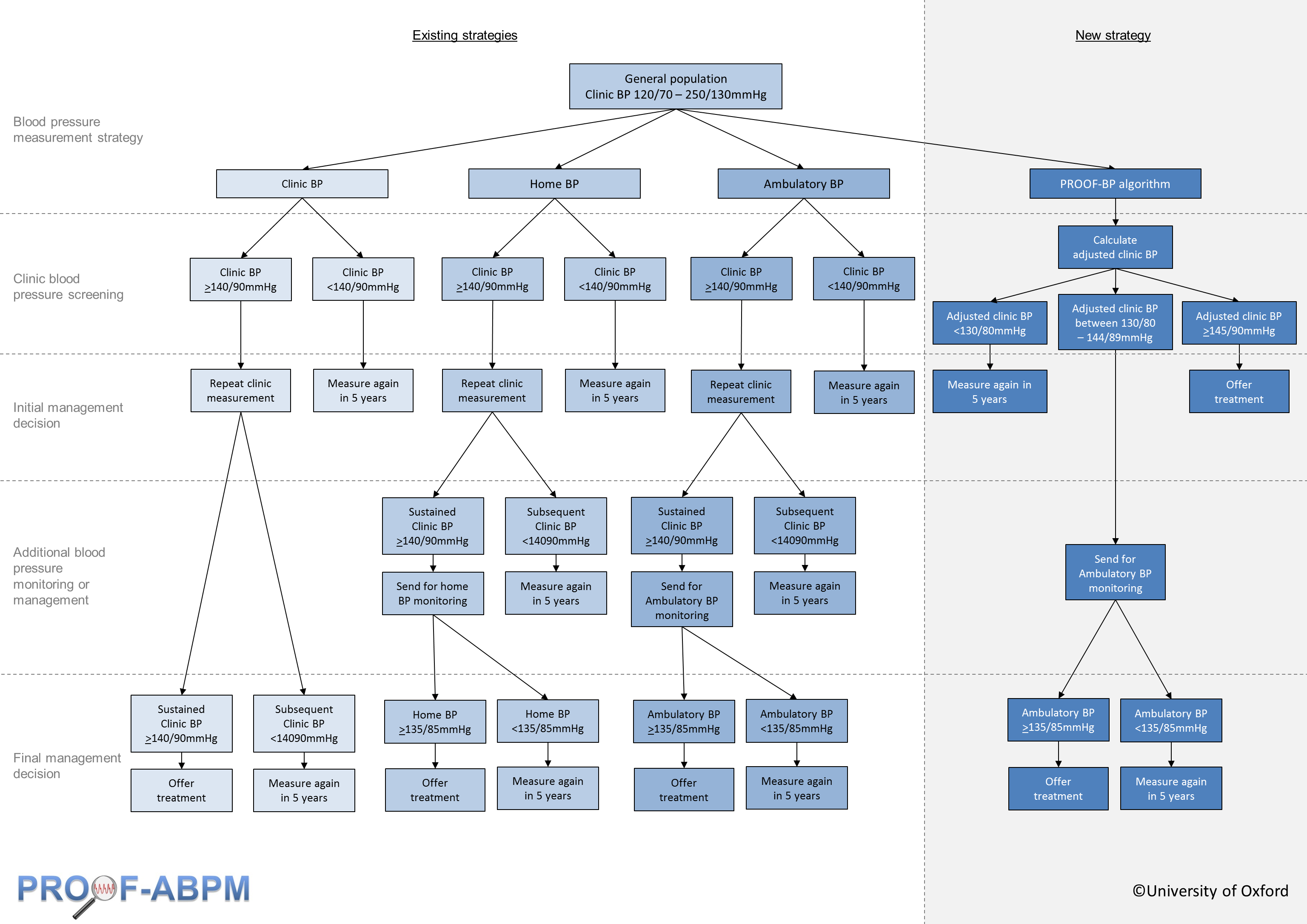 BP=blood pressure; PROOF-BP=Predicting out-of-office blood pressurePatients screening clinic BP by age and genderPatients screening clinic BP by age and genderPatients screening clinic BP by age and genderPROOF-BP risk algorithmPROOF-BP risk algorithmPROOF-BP risk algorithmPROOF-BP risk algorithmAgeSexClinic BP>140/90mmHgClinic BP between 130/80mmHg & 140/90mmHgIgnored(adjusted clinic BP <130/80mmHg)Put on ABPM(adjusted clinic BP between 130/80mmHg & 144/89mmHg)Offered Treatment(adjusted clinic BP ≥ 145/90mmHg)40Male5864142962734440Female6203802761336150Male6803202258739050Female6593412459638060Male7632371755243160Female8471531151747270Male8491511151647370Female8211791352846075Male895105749749575Female943574477519Clinical data for the modelClinical data for the modelClinical data for the modelPrevalence of true hypertension in population suspected of having hypertension*17-64% (age and sex dependent)Estimated with meta-analysis by Hodgkinson and colleagues12 and HSE 201311Diagnosis inputsDiagnosis inputsDiagnosis inputsClinic BP ≥ 140/90mmHg Sensitivity CBPM 85.6% (95% CI 81.0-89.2);HBPM 85.7% (95% CI 78.0-91.0);ABPM 100.0%;PROOF-BP 100.0%Meta-analysis sensitivity analysis by Hodgkinson and colleagues12 (excluding populations with low mean blood pressure); ABPM was assumed to be reference standard with 100% sensitivity and specificity. Test characteristics taken from Sheppard and colleagues34Clinic BP ≥ 140/90mmHg Specificity CBPM 45.9% (95% CI 33.0-59.3);HBPM 62.4% (95% CI 48.0-75.0) ABPM 100.0%; PROOF-BP 65.5%As abovePROOF-BP Clinic BP between 130/80mmHg & 140/90mmHg Sensitivity  97.3%Sheppard and colleagues34PROOF-BP Clinic BP between 130/80mmHg & 140/90mmHg Specificity  96.2%Sheppard and colleagues34PROOF-BP Clinic BP between 120/80mmHg & 140/90mmHg Sensitivity  82.9%Sheppard and colleagues34Clinic BP between 120/80mmHg & 140/90mmHg Specificity  97.3%Sheppard and colleagues34Proportion of masked hypertension that progress to sustained hypertension by 5 years  34.9%Trudel and colleagues35Time until diagnosis complete  CBPM 3 months; HBPM 1 month; ABPM 1 monthAssumption based on guideline recommendationsDiagnostic device failure rate  ABPM 17%Wood and colleagues 36Mortality and risk of cardiovascular diseaseMortality and risk of cardiovascular diseaseMortality and risk of cardiovascular diseaseProbability of non-cardiovascular death  Age and sex dependentEngland and Wales 2011-2013 lifetables with circulatory death 13,14Probability of coronary heart disease event if truly normotensive within 10 years 0.8-14.9% (age and sex dependent)Calculated with Framingham coronary heart disease and stroke risk equations37 and risk factor profile based on HSE 201311Probability of coronary heart disease event if truly hypertensive within  10 years 1.7-22.2% (age and sex dependent)As aboveProbability of stroke event if truly normotensive within  10 years 0.3-4.8% (age and sex dependent)As aboveProbability of stroke event if truly hypertensive within  10 years 0.8-14.8% (age and sex dependent)As aboveCoronary heart disease event distribution (age and sex dependent)MI 14.3-37.8%; unstable angina 10.4-20.9%; stable angina 37.7-62.9%; coronary heart disease death 6.6-17.8%Ward and colleagues38Stroke event distribution (age and sex dependent)Stroke 51.7-70.1%; TIA 13.4-36.1%; stroke death 12.2-16.5%Ward and colleagues38Relative Risk of coronary heart events on treatment –true positives 0.639-0.721 (age and sex dependent)Calculated with meta-analysis by Law and colleagues15 and HSE distribution of people on 1-3 drugs11Relative Risk of coronary heart events on treatment –false positives  1Assumption that people without raised blood pressure get no treatment benefit Relative Risk of stroke events on treatment—true positives0.533-0.721 (age and sex dependent)Calculated with meta-analysis by Law and colleagues15 and HSE distribution of people on 1-3 drugs11Relative Risk of stroke events on treatment—false positives  1Assumption that  people without raised blood pressure get no treatment benefitStandardized Mortality Rate (SMR) after myocardial infarction 2.68 (95% CI 2.48-2.91)Brønnum-Hansen and colleagues39SMR after unstable angina 2.19 (95% CI 2.05-2.33)NICE guideline in unstable angina and non-ST-segment-elevation myocardial infarction (REF)SMR after stable angina 1.95 (95% CI 1.65-2.31)Rosengren and colleagues40SMR after stroke 2.72 (95% CI 2.59-2.85)Brønnum-Hansen and colleagues39SMR after transient ischaemic attack 1.40 (95% CI 1.1-1.8)Oxfordshire Community Stroke Project41Blood pressure over time and ongoing monitoringProbability of blood pressure raised (true positive and false positive)13-34% (age and sex dependent)Calculated based on HSE 201311Check-up frequency if diagnosed not hypertensive  Every 5 yearsAssumption based on present UK practiceDiagnosis method following check-upSame as initial diagnosis methodQuality of life weights (utilities)DataSourceNo cardiovascular event  0.737-0.905 (age and sex dependent)General population utilities from analysis of EQ-5D (UK tariff) from HSE 201216Quality of life multipliersStroke  0.629Ward and colleagues.38 Applied multiplicatively to general population age-dependent and sex-dependent utilitiesMyocardial infarction  0.760As aboveUnstable Angina  0.770As aboveStable Angina  0.808As aboveTransient Ischaemic Attack  1As aboveOn hypertension treatment  1Assumption that no quality of life loss to treatment in base caseCostsCost of diagnosis CBPM  £46.37Calculated based on resource-use assumptions from Lovibond and colleagues4 and UK unit costs belowCost of diagnosis HBPM  £47.59As aboveCost of diagnosis ABPM  £63.61As abovePractice nurse consultation £11.37PSSRU 2014 unit costs17General practitioner consultation  £35.00PSSRU 2014 unit costs17HBPM device  £46.00Median price of approved HBPM devices from NHS supply chain catalogue; only monitors also on the British Hypertension Society list of validated devices suitable for home use were usedABPM device £1,105Median price from NHS supply chain catalogueHBPM calibration/services per year £10.00Data on File at Greenridge Surgery, South Birmingham primary-care trust (McManus, unpublished)ABPM calibration/service/parts per year  £413Mean of two estimates (£460.00 and £300.00) updated to 2013-1417Battery (1.5 volt size AA/LR6 high power alkaline)  £0.29NHS supply chain catalogueAdult cuff £17.41Median price in NHS supply chain catalogueNurse practitioner consultation  £22.00PSSRU 2014 unit costs17Annual hypertension treatment cost  £58.01-64.90Calculated based on recommended treatment and UK unit costs2,11,17Initial stroke costs (3 months)  £8,390Luengo-Fernandez and colleagues42Post-stroke costs (3 months)  £336Luengo-Fernandez and colleagues42Initial cost of Transient Ischaemic Attack (3 months)  £1,045Diagnostic tests and procedures: Ward and colleagues inflated to 2013-1417; drug costs: relevant NICE guidance43,44 and British National Formulary 6945Costs after Transient Ischaemic Attack (3 months)  £19.56Relevant NICE guidance43,44  and British National Formulary 6945Initial myocardial infarction costs (3 months)  £5,183Palmer and colleagues inflated to 2013-1417Costs after myocardial infarction (3 months)  £152Taylor and colleagues 46Initial unstable angina costs (3 months)  £3,110Assumed to be 60% of initial costs of myocardial infarctionCosts after unstable angina (3 months)  £91Assumed to be 60% of costs after myocardial infarctionInitial stable angina cost (3 months)  £397An outpatient cardiology assessment (service code 320) plus non-invasive imaging SPECT scan (service code RA37Z)47 Costs after stable angina (3 months)£8NICE cg 12648 and British National Formulary 6945Check-up  £35PSSRU 2014 unit costs17StrategyQALYs (95% CI)Costs (95% CI)ICERMost CE strategy probabilityStrategyQALYs (95% CI)Costs (95% CI)ICERMost CE strategy probability40 years, Male40 years, FemaleABPM18.053 (17.809 to 18.263)£3323 (£3227 to £3491)0%ABPM17.955 (17.75 to 18.155)£2096 (£2007 to £2279)0%PROOF-BP18.102 (17.863 to 18.314)£3440 (£3351 to £3582)£2,374100%PROOF-BP17.966 (17.762 to 18.166)£2230 (£2138 to £2397)£11,895100%HBPM18.051 (17.805 to 18.26)£3445 (£3349 to £3567)Dominated0%HBPM17.957 (17.752 to 18.157)£2315 (£2221 to £2445)Dominated0%CBPM18.051 (17.804 to 18.263)£3475 (£3390 to £3588)Dominated0%CBPM17.958 (17.752 to 18.158)£2369 (£2285 to £2486)Dominated0%50 years, Male50 years, FemaleABPM15.498 (15.246 to 15.721)£3457 (£3331 to £3647)0%ABPM15.346 (15.111 to 15.557)£2358 (£2222 to £2611)0%PROOF-BP15.554 (15.3 to 15.773)£3511 (£3402 to £3679)£978100%PROOF-BP15.361 (15.128 to 15.573)£2437 (£2313 to £2659)£5,217100%HBPM15.493 (15.237 to 15.718)£3547 (£3425 to £3696)Dominated0%HBPM15.346 (15.11 to 15.558)£2508 (£2385 to £2683)Dominated0%CBPM15.492 (15.237 to 15.715)£3570 (£3463 to £3720)Dominated0%CBPM15.347 (15.111 to 15.558)£2548 (£2441 to £2715)Dominated0%60 years, Male60 years, FemaleABPM12.694 (12.473 to 12.92)£3225 (£3041 to £3447)0% ABPM12.403 (12.183 to 12.608)£2353 (£2168 to £2605)0%PROOF-BP12.742 (12.523 to 12.963)£3247 (£3084 to £3448)£447100%PROOF-BP12.422 (12.2 to 12.627)£2399 (£2229 to £2628)£2,449100%HBPM12.686 (12.465 to 12.911)£3303 (£3141 to £3501)Dominated0%HBPM12.4 (12.179 to 12.605)£2461 (£2300 to £2667)Dominated0%CBPM12.684 (12.464 to 12.912)£3325 (£3174 to £3509)Dominated0%CBPM12.4 (12.178 to 12.607)£2492 (£2333 to £2683)Dominated0%70 years, Male70 years, FemaleABPM9.605 (9.393 to 9.81)£2671 (£2468 to £2930)0%ABPM9.177 (8.942 to 9.382)£2030 (£1813 to £2316)0%PROOF-BP9.644 (9.431 to 9.85)£2672 (£2488 to £2914)£11100%%PROOF-BP9.185 (8.95 to 9.389)£2042 (£1838 to £2309)£1,419100%HBPM9.597 (9.385 to 9.801)£2731 (£2543 to £2973)Dominated0%HBPM9.171 (8.934 to 9.376)£2102 (£1897 to £2353)Dominated0%CBPM9.595 (9.385 to 9.8)£2751 (£2569 to £2991)Dominated0%CBPM9.17 (8.934 to 9.373)£2125 (£1934 to £2369)Dominated0%75 years, Male75 years, FemalePROOF-BP7.993 (7.726 to 8.231)£2367 (£2146 to £2679)Dominant100%ABPM7.457 (7.158 to 7.696)£1766 (£1518 to £2119)0%ABPM7.972 (7.704 to 8.213)£2372 (£2128 to £2705)Dominated0%PROOF-BP7.46 (7.161 to 7.699)£1767 (£1529 to £2105)£228100%HBPM7.965 (7.695 to 8.205)£2422 (£2189 to £2738)Dominated0%HBPM7.452 (7.154 to 7.693)£1826 (£1587 to £2149)Dominated0%CBPM7.963 (7.692 to 8.206)£2440 (£2217 to £2749)Dominated0%CBPM7.451 (7.153 to 7.692)£1847 (£1618 to £2174)Dominated0%StrategyQALYs Costs ICERStrategyQALYs Costs ICERBasecaseBasecaseBasecaseBasecaseRisk reduction based on half  doses  for masked hypertensivesRisk reduction based on half  doses  for masked hypertensivesRisk reduction based on half  doses  for masked hypertensivesRisk reduction based on half  doses  for masked hypertensivesABPM12.694£3225ABPM12.664 £3,306 PROOF-BP12.742£3247£447PROOF-BP12.704 £3,349 £1,073HBPM12.686£3303DominatedHBPM12.658 £3,381 DominatedCBPM12.684£3325DominatedCBPM12.656 £3,402 Dominated1% utility decrement on treatment 1% utility decrement on treatment 1% utility decrement on treatment 1% utility decrement on treatment Higher prevalence of masked hypertension (125%)Higher prevalence of masked hypertension (125%)Higher prevalence of masked hypertension (125%)Higher prevalence of masked hypertension (125%)ABPM12.640£3225ABPM12.680 £3,282 PROOF-BP12.662£3247£961PROOF-BP12.739 £3,286 £80HBPM12.619£3303DominatedHBPM12.672 £3,359 DominatedCBPM12.613£3325DominatedCBPM12.670 £3,382 Dominated2% utility decrement on treatment  2% utility decrement on treatment  2% utility decrement on treatment  2% utility decrement on treatment  Lower prevalence of masked hypertension (75%)Lower prevalence of masked hypertension (75%)Lower prevalence of masked hypertension (75%)Lower prevalence of masked hypertension (75%)ABPM12.586£3225DominantABPM12.708£3,169PROOF-BP12.582£3247DominatedPROOF-BP12.746£3,207£1,009HBPM12.553£3303DominatedHBPM12.700£3,246DominatedCBPM12.542£3325DominatedCBPM12.699£3,268DominatedHigher hypertension treatment costsHigher hypertension treatment costsHigher hypertension treatment costsHigher hypertension treatment costsAntihypertensive treatment benefits assumed for all peopleAntihypertensive treatment benefits assumed for all peopleAntihypertensive treatment benefits assumed for all peopleAntihypertensive treatment benefits assumed for all peopleABPM12.694£4,309PROOF-BP12.798£3,111DominantHBPM12.686£4,567DominatedABPM12.714£3,175DominatedCBPM12.684£4,636DominatedHBPM12.727£3,201DominatedPROOF-BP12.742£4,669£7,497CBPM12.731£3,210DominatedRisk reduction based on half  doses  Risk reduction based on half  doses  Risk reduction based on half  doses  Risk reduction based on half  doses  Antihypertensive intensive treatment assumedAntihypertensive intensive treatment assumedAntihypertensive intensive treatment assumedAntihypertensive intensive treatment assumedABPM12.664£3306PROOF-BP12.817           £3,123 DominantPROOF-BP12.704£3348£1,066ABPM12.753           £3,127 DominatedHBPM12.658£3381DominatedHBPM12.742           £3,208 DominatedCBPM12.656£3402DominatedCBPM12.740           £3,231 DominatedABPM strategy considers individuals with a screening clinic BP of 130/80mmHgABPM strategy considers individuals with a screening clinic BP of 130/80mmHgABPM strategy considers individuals with a screening clinic BP of 130/80mmHgABPM strategy considers individuals with a screening clinic BP of 130/80mmHgABPM12.741£3230PROOF-BP12.742£3247£10,860HBPM12.686£3303DominatedCBPM12.684£3325Dominated